JAWAHARLAL NEHRU COLLEGE Boko : Kamrup : AssamNoticeAdmission for FYUGP (Four-year Undergraduate Programme)Session: 2024-25It is for information to all concerned that the admission intothe FYUGP (Four-year Undergraduate Programme for the session 2024-25 will be provisioned only through the common admission portal (https://assamadmission.samarth.ac.in/). Therefore, students have to apply for admission through the above-mentionedSAMARTH portal as per the time line given below.For various online records including college class attendance, the students who have selected our college name for admission are requested to apply in our college portal (www.jncollegeonline.co.in) also after duly applied in SAMARTH before the date of admission.College has started a HELPDESKin the college premises through which any students can take assistance to fill the admission form correctly.The Merit lists for the FYUG programs will be generated by the system itself and visible to student in the “merit list section” of the SAMARTH admission portal (https://assamadmission.samarth.ac.in/).Students will receive an admission offer message with a URL in their registered e-mail and mobile number toproceed further.Students will have to accept the Admission offer given from our college by logging into their admission portal. Then onlyour college will process the application for admission.  Students applying for admission under Fee-Waiver scheme must have to submit the income certificate of his/her parent/guardian (Income below 2 lakh/annum)duly issued by the Circle Officer. College has every right to check and verify the Income certificates produced by applicants at the time of admission. In case of any doubt, the Institution may ask the candidate to produce further relevant documents (Bank Statement/ Income tax return etc.) to ascertain the validity of the claim regarding the status of income below 2 lakhs,and only after being fully satisfied with the authenticity of the claim they will begrantedadmission under the Fee Waiver category. If the Institution is unsatisfied with the claim, they have to take admission under the non-fee waiver category.   A Student has to produce a gap certificate from Notary if he/she is applying for admission after a gap period.Date: 03.06.2024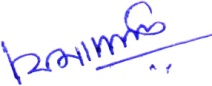                                                                Principal, Jawaharlal Nehru CollegeTimelines for FYUGP and FYIMP admissions 2024 Mode of admissionTimelines for FYUGP and FYIMP admissions 2024 Mode of admissionTimelines for FYUGP and FYIMP admissions 2024 Mode of admissionTimelines for FYUGP and FYIMP admissions 2024 Mode of admissionFor Non CUET StudentsFor Non CUET StudentsFor Non CUET StudentsFor Non CUET StudentsDateActivitiesRemarkRemark27 May-05 June, 24Programme selection Students have to choose the Programme& College throughSAMARTH portalStudents have to choose the Programme& College throughSAMARTH portal06- 07 June, 24Correction window Students have to correct their inputs for wrong entry and for any change in SAMARTH portalStudents have to correct their inputs for wrong entry and for any change in SAMARTH portal08- 12 June, 24 Academic screening by HEIs College will verify the students recordCollege will verify the students record13-Jun, 24 Preparation and publication of 1st merit list 1st merit list will be generated for colleges through SAMARTH portal from the verified students record. 1st merit list will be generated for colleges through SAMARTH portal from the verified students record. 14-15 June, 24Admissions of applicants in 1st merit list Admission will be held at college for the students of 1st Merit List.Admission will be held at college for the students of 1st Merit List.18-Jun, 24 Preparation and publication of 2nd merit list 2nd merit list will be generated for colleges through SAMARTH from the verified students record.2nd merit list will be generated for colleges through SAMARTH from the verified students record.19-20 June, 24 Admissions of applicants in 2nd merit list Admission will be held at college for the students of 2nd Merit List.Admission will be held at college for the students of 2nd Merit List.21-June, 24 Preparation and publication 3rd merit list 3rd merit list will be generated for colleges through SAMARTH from the verified students record.3rd merit list will be generated for colleges through SAMARTH from the verified students record.22-24 June, 24 Admissions of applicants in 3rd merit list Admission will be held at college for the students of 3rd Merit List.Admission will be held at college for the students of 3rd Merit List.25-27 June , 24Spot admission Admission will be held at college for the remaining students.Admission will be held at college for the remaining students.Post-admissions activities for the students under Non-CUETPost-admissions activities for the students under Non-CUETPost-admissions activities for the students under Non-CUETPost-admissions activities for the students under Non-CUETDateActivitiesActivitiesRemark01- 03 AugustInduction programmeInduction programme05- 10 August Demo class for Core and Common course Demo class for Core and Common course 12- 14 August Paper/course selection in Samarth portal Paper/course selection in Samarth portal 16-Aug Full class resumes Full class resumes 